Таблица 1Данные метеорологических наблюдений за прошедшие и текущие суткиПримечание: 900 - время местное* - нет данных.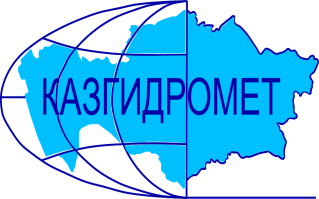 РЕСПУБЛИКАНСКОЕ ГОСУДАРСТВЕННОЕ ПРЕДПРИЯТИЕ «КАЗГИДРОМЕТ»ДЕПАРТАМЕНТ ГИДРОЛОГИИГидрометеорологическая информация №38включающая: данные о температуре воздуха. осадках. ветре и высоте снежного покрова по состоянию на 23 февраля 2024 г.Гидрометеорологическая информация №38включающая: данные о температуре воздуха. осадках. ветре и высоте снежного покрова по состоянию на 23 февраля 2024 г.ОбзорЗа прошедшие сутки на юге района (на хребте Каратау) наблюдались осадки. Снежный покров продолжает оседать и уплотняться. Температурный фон в горах: на востоке днем в пределах 12-28°С мороза, ночью 19-36°С мороза, наиболее низкая температура на МС Зыряновск – 41°С мороза; на юге-востоке 2–17°С мороза; на юге 7–9°С мороза. Усиление ветра до 15 м/с отмечалось в высокогорной зоне Илейского Алатау.           Не рекомендуется выход на крутые заснеженные склоны в бассейнах рек Улкен и Киши Алматы из-за возможного провоцирования схода лавин. Будьте осторожны в горах!Прогноз погоды по горам на 24 февраля 2024 г.Илейский Алатау: временами снег. Днем местами туман. Ветер северо-западный 9-14 м/с. на 2000 м: температура воздуха ночью 5-10, днем 3-8 мороза.на 3000 м: температура воздуха ночью 12-17, днем 7-12 мороза.Жетысуский Алатау: временами снег. Ветер юго-восточный 9-14 м/с.на 2000 м: температура воздуха ночью 14-19, днем 8-13 мороза.на 3000 м: температура воздуха ночью 16-21, днем 9-14 мороза.Киргизский Алатау: местами снег, туман, низовая метель. Ветер северо-восточный 9-14, местами 15-20 м/с. Температура воздуха ночью 14-19, днем 9-14 мороза.Таласский Алатау: временами снег, туман, низовая метель. Ветер северо-восточный 8-13 м/с. Температура воздуха ночью 8-13, днем 1-6 мороза.Западный Алтай: ночью местами снег, днем снег. Местами метель. Ветер юго-восточный с переходом на западный 9-14, местами 15-20 м/с. Температура воздуха ночью 15-20, местами 25-30 мороза, днем 10-15, местами 7 мороза.Тарбагатай: снег. Местами метель. Ветер юго-восточный с переходом на западный 9-14, местами 15-20 м/с. Температура воздуха ночью 15-20, днем 10-15, местами 7 мороза.ОбзорЗа прошедшие сутки на юге района (на хребте Каратау) наблюдались осадки. Снежный покров продолжает оседать и уплотняться. Температурный фон в горах: на востоке днем в пределах 12-28°С мороза, ночью 19-36°С мороза, наиболее низкая температура на МС Зыряновск – 41°С мороза; на юге-востоке 2–17°С мороза; на юге 7–9°С мороза. Усиление ветра до 15 м/с отмечалось в высокогорной зоне Илейского Алатау.           Не рекомендуется выход на крутые заснеженные склоны в бассейнах рек Улкен и Киши Алматы из-за возможного провоцирования схода лавин. Будьте осторожны в горах!Прогноз погоды по горам на 24 февраля 2024 г.Илейский Алатау: временами снег. Днем местами туман. Ветер северо-западный 9-14 м/с. на 2000 м: температура воздуха ночью 5-10, днем 3-8 мороза.на 3000 м: температура воздуха ночью 12-17, днем 7-12 мороза.Жетысуский Алатау: временами снег. Ветер юго-восточный 9-14 м/с.на 2000 м: температура воздуха ночью 14-19, днем 8-13 мороза.на 3000 м: температура воздуха ночью 16-21, днем 9-14 мороза.Киргизский Алатау: местами снег, туман, низовая метель. Ветер северо-восточный 9-14, местами 15-20 м/с. Температура воздуха ночью 14-19, днем 9-14 мороза.Таласский Алатау: временами снег, туман, низовая метель. Ветер северо-восточный 8-13 м/с. Температура воздуха ночью 8-13, днем 1-6 мороза.Западный Алтай: ночью местами снег, днем снег. Местами метель. Ветер юго-восточный с переходом на западный 9-14, местами 15-20 м/с. Температура воздуха ночью 15-20, местами 25-30 мороза, днем 10-15, местами 7 мороза.Тарбагатай: снег. Местами метель. Ветер юго-восточный с переходом на западный 9-14, местами 15-20 м/с. Температура воздуха ночью 15-20, днем 10-15, местами 7 мороза.Адрес: 020000. г. Астана. пр. Мәңгілік Ел 11/1. РГП «Казгидромет»; e-mail: ugpastana@gmail.com; тел/факс: 8-(717)279-83-94Дежурный гидропрогнозист: Қизатова Д.; Дежурный синоптик: Аманкулова С.Адрес: 020000. г. Астана. пр. Мәңгілік Ел 11/1. РГП «Казгидромет»; e-mail: ugpastana@gmail.com; тел/факс: 8-(717)279-83-94Дежурный гидропрогнозист: Қизатова Д.; Дежурный синоптик: Аманкулова С.Примечание: Количественные характеристики метеовеличин приведены в таблице 1.Примечание: Количественные характеристики метеовеличин приведены в таблице 1.№ по схе-меНазваниястанций и постовв горных районах КазахстанаВысота станции над уровнемморяВысотаснежногопокров, см. в 90023.02Количествоосадков, ммКоличествоосадков, ммИзменениевысотыснега в см. за суткиСкорость.направление ветра, м/с.в 90023.02Температуравоздуха, ° CТемпературавоздуха, ° CЯвления погоды№ по схе-меНазваниястанций и постовв горных районах КазахстанаВысота станции над уровнемморяВысотаснежногопокров, см. в 90023.02задень22.02заночь23.02Изменениевысотыснега в см. за суткиСкорость.направление ветра, м/с.в 90023.02t ° Сmаx22.02t ° Св 90023.02Явления погодыЗападный и Южный АлтайЗападный и Южный АлтайЗападный и Южный АлтайЗападный и Южный АлтайЗападный и Южный АлтайЗападный и Южный АлтайЗападный и Южный АлтайЗападный и Южный АлтайЗападный и Южный АлтайЗападный и Южный АлтайЗападный и Южный Алтай1МС Лениногорск 80998-1В-2-12.0-24.02МС Самарка496810СВ-1-21.0-28.03МС Зыряновск455132-1Штиль-28.0-41.04МС Катон-Карагай1067630ЮВ-6-16.0-19.05МС Заповедник Маркаколь14501510Штиль-27.0-36.0Хребет ТарбагатайХребет ТарбагатайХребет ТарбагатайХребет ТарбагатайХребет ТарбагатайХребет ТарбагатайХребет ТарбагатайХребет ТарбагатайХребет ТарбагатайХребет ТарбагатайХребет Тарбагатай6МС Уржар48964-2Штиль-12.0-20.0хребет Жетысуский (Джунгарский) Алатаухребет Жетысуский (Джунгарский) Алатаухребет Жетысуский (Джунгарский) Алатаухребет Жетысуский (Джунгарский) Алатаухребет Жетысуский (Джунгарский) Алатаухребет Жетысуский (Джунгарский) Алатаухребет Жетысуский (Джунгарский) Алатаухребет Жетысуский (Джунгарский) Алатаухребет Жетысуский (Джунгарский) Алатаухребет Жетысуский (Джунгарский) Алатаухребет Жетысуский (Джунгарский) Алатау7МС Лепси101247-1Штиль-5.0-16.98МС Когалы141068-1ЮВ-4-4,.-10.3хребет Узынкара (Кетмень)хребет Узынкара (Кетмень)хребет Узынкара (Кетмень)хребет Узынкара (Кетмень)хребет Узынкара (Кетмень)хребет Узынкара (Кетмень)хребет Узынкара (Кетмень)хребет Узынкара (Кетмень)хребет Узынкара (Кетмень)хребет Узынкара (Кетмень)хребет Узынкара (Кетмень)9МС Кыргызсай127390ЮВ-1-6.2-2.0хребет Илейский (Заилийский) Алатаухребет Илейский (Заилийский) Алатаухребет Илейский (Заилийский) Алатаухребет Илейский (Заилийский) Алатаухребет Илейский (Заилийский) Алатаухребет Илейский (Заилийский) Алатаухребет Илейский (Заилийский) Алатаухребет Илейский (Заилийский) Алатаухребет Илейский (Заилийский) Алатаухребет Илейский (Заилийский) Алатаухребет Илейский (Заилийский) Алатау10АМС т/б Алматау187066-3Штиль-2.5-6.811СЛС Шымбулак220072-2В-1-2.0-7.612СЛС БАО251692-3Ю-3-4.5-7.513МС  Мынжилки301751-2Ю-3-8.9-11.614АМС пер.Ж-Кезен333351-4ЗЮЗ-13/15-11.2-15.3хребет Каратаухребет Каратаухребет Каратаухребет Каратаухребет Каратаухребет Каратаухребет Каратаухребет Каратаухребет Каратаухребет Каратаухребет Каратау15МС Ачисай821122.05.0+8Штиль-2.3-9.4Снегхребет Таласский Алатаухребет Таласский Алатаухребет Таласский Алатаухребет Таласский Алатаухребет Таласский Алатаухребет Таласский Алатаухребет Таласский Алатаухребет Таласский Алатаухребет Таласский Алатаухребет Таласский Алатаухребет Таласский Алатау16МС Чуулдак194775-2ЗЮЗ-3-4.5-6.8Дымка